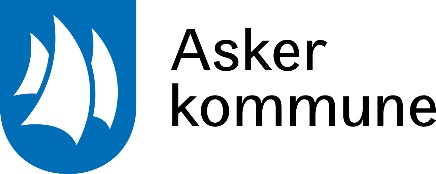 Bestilling av oppmålingstjenester(Jf. lov om eiendomsregistrering (matrikkelloven) § 6)Skjemaet gjelder for saker som ikke er søknadspliktige etter plan- og bygningsloven.Gebyr for tjenestene fremgår av kapittel 6 i «Gebyrregulativ for saksbehandling etter plan- og bygningsloven, matrikkellova og eierseksjonsloven».Bestillingen sendes til:Asker kommune, Katrineåsveien 20, 3440 Røyken eller post@asker.kommune.no1. Bestillingen gjelder følgende eiendom(mer)1. Bestillingen gjelder følgende eiendom(mer)1. Bestillingen gjelder følgende eiendom(mer)Gårdsnr.Bruksnr.AdresseGårdsnr.Bruksnr.AdresseGårdsnr.Bruksnr.Adresse2. Sakstype2. Sakstype□Grensejustering (jf. matrikkelloven § 16 og matrikkelforskriften § 34)Vedlegg:□ Kart som viser ønsket ny grense. (Må vedlegges)□ Fullmakt og/eller firmaattest.□Grensepåvisning (jf. matrikkelloven § 17 og matrikkelforskriften § 36)Vedlegg:□ Kart som viser grensepunktene som ønskes nymerket. (Må vedlegges)□ Fullmakt og/eller firmaattest.□Klarlegging av eksisterende grense (jf. matrikkelloven § 17 og matrikkelforskriften § 36)Vedlegg:□ Kart som viser grensen som ønskes klarlagt. (Må vedlegges)□ Dokument med grensebeskrivelse.□ Fullmakt og/eller firmaattest.3. Opplysninger4. Underskrift (eier)4. Underskrift (eier)4. Underskrift (eier)4. Underskrift (eier)4. Underskrift (eier)4. Underskrift (eier)NavnNavnNavnNavnNavnNavnAdresseAdresseAdressePostnr.Postnr.PoststedTelefonTelefonTelefonE-post adresseE-post adresseE-post adresseStedStedDatoUnderskriftUnderskriftUnderskriftVed grensejustering må alle eiere av berørte eiendommer underskrive bestillingenVed grensejustering må alle eiere av berørte eiendommer underskrive bestillingenVed grensejustering må alle eiere av berørte eiendommer underskrive bestillingenVed grensejustering må alle eiere av berørte eiendommer underskrive bestillingenVed grensejustering må alle eiere av berørte eiendommer underskrive bestillingenVed grensejustering må alle eiere av berørte eiendommer underskrive bestillingenGnr.Bnr.NavnNavnUnderskriftUnderskriftGnr.Bnr.NavnNavnUnderskriftUnderskriftGnr.Bnr.NavnNavnUnderskriftUnderskrift